Занятие в парах под фронтальным руководством по закреплению пройденной  темы «Домашние птицы…»Вводный этап Слайд: Птичий двор. 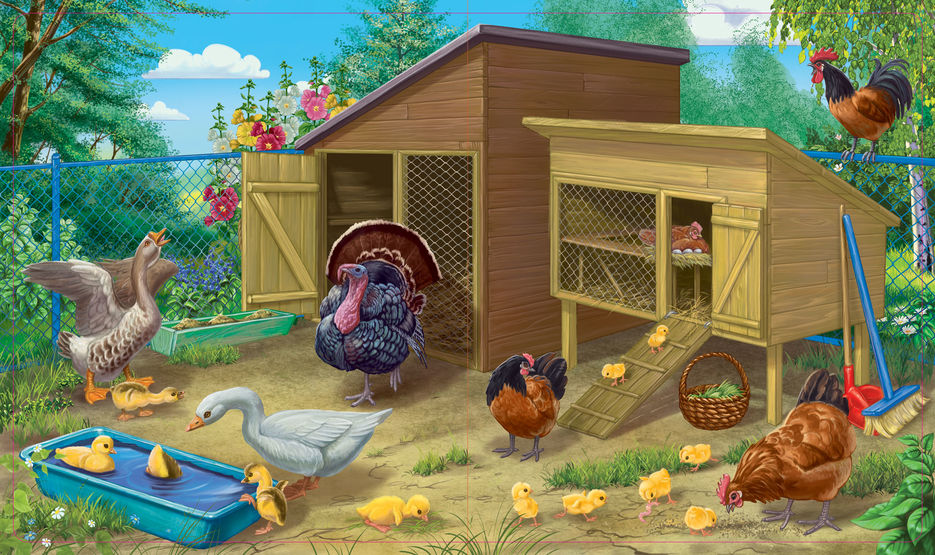 Здравствуйте, ребята ! посмотрите, что изображено на картине.? (Ответы детей) Сегодня будем работать по теме «Домашние  птицы».Основной этап1-й тактПо  желанию  найдите  себе  пару1 задание: На ваших столах лежат  конверты  с разными домашними птицами(гусь, , курица, индюк и  утка) и карточка с  алгоритмом  описание птицыОпора для рассказа1.Конверт  с   домашними  птицами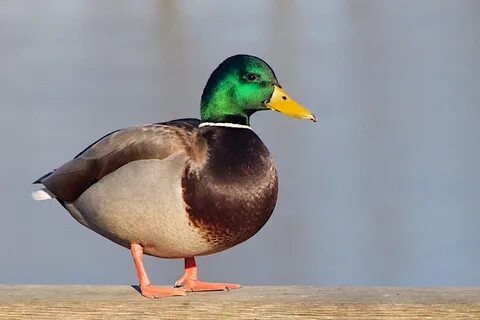 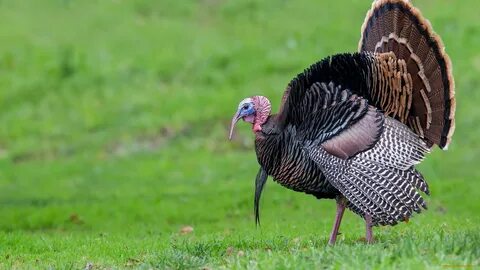 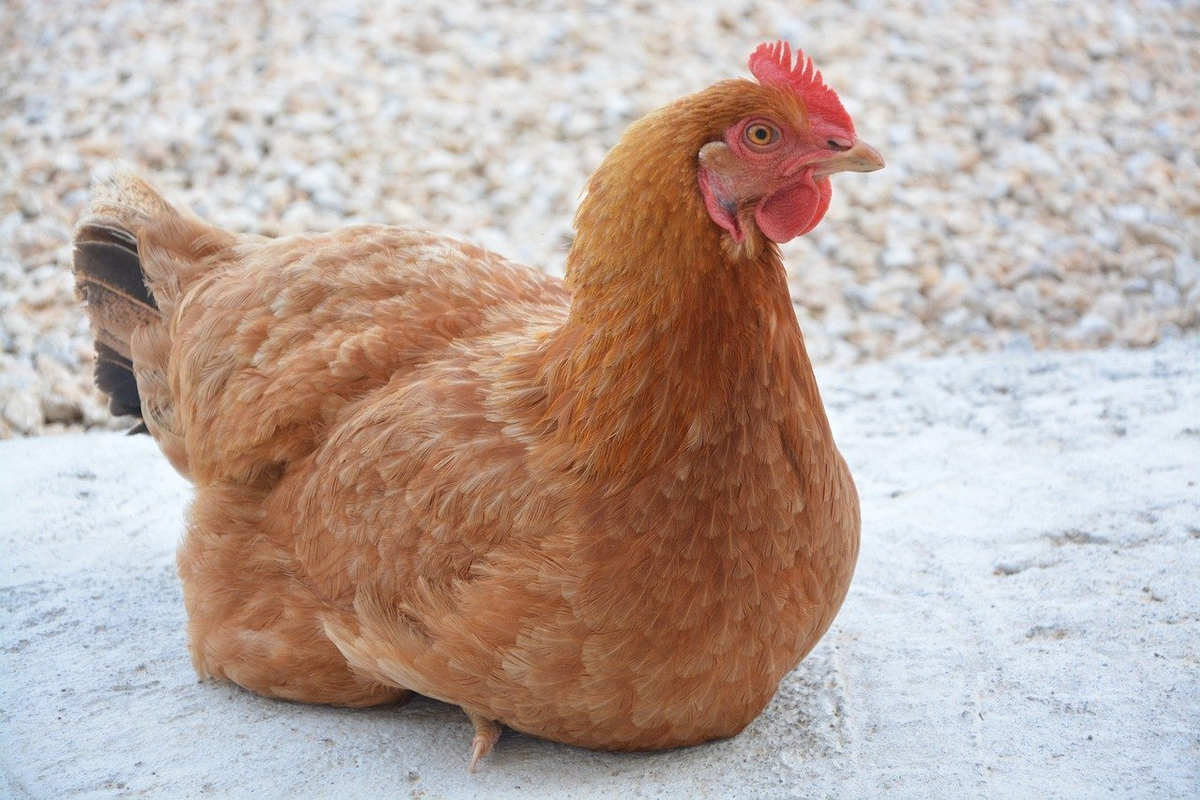 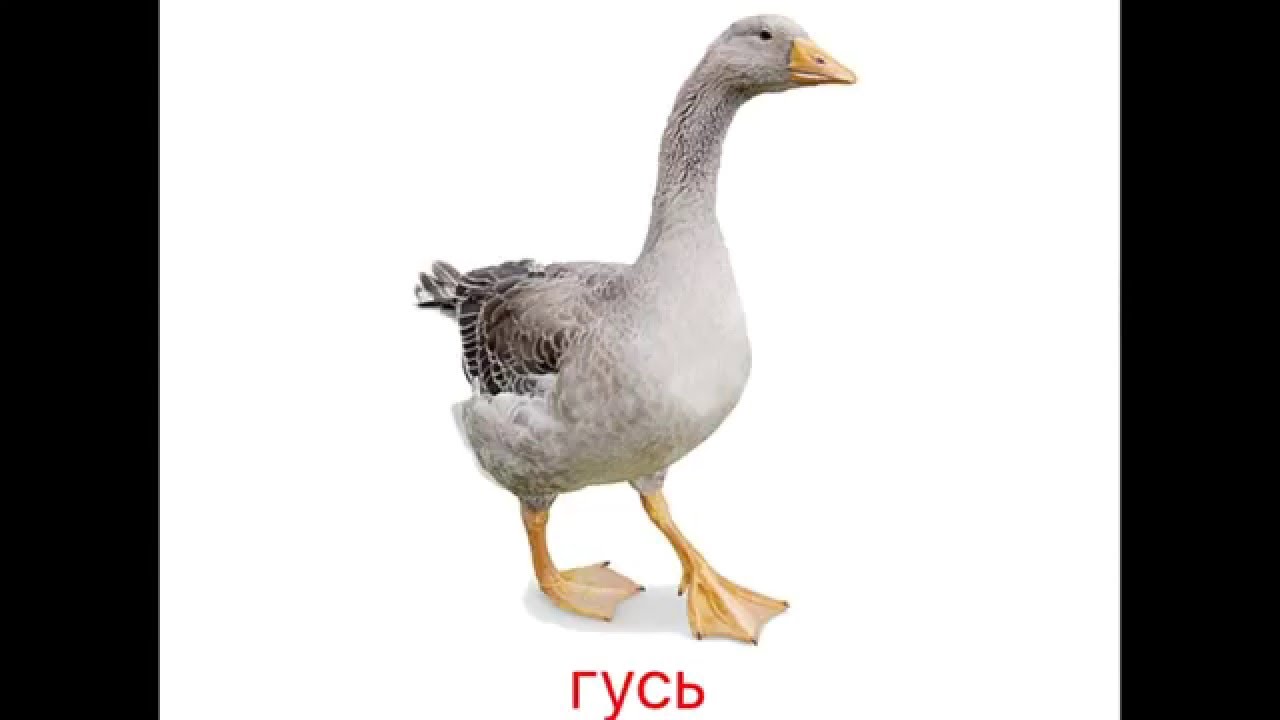 2. Алгоритм  описания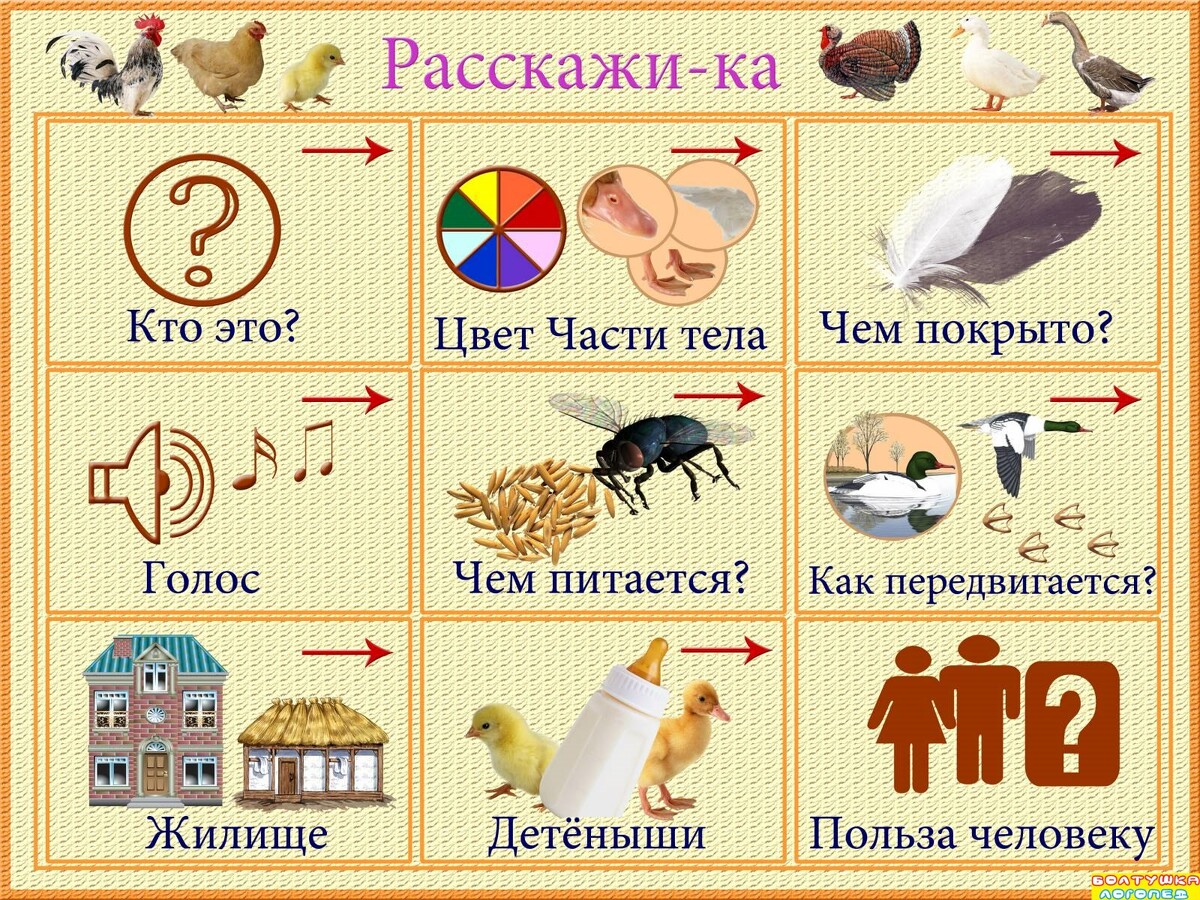 Задание для работы в парах.Задание: выберите с напарником каждый по  одной птице и по очереди расскажите про  свою выбранную  домашнюю птицу по алгоритму.(Воспитатель может предложить поменяться парами  и рассказать новому напарнику про свою птицу)Работа в парах и её отладка.Дети выбирают  одну картинку с птицей и описывают эту птицу по алгоритмуПедагог проверяет правильность ответа Педагог проверяет включённость каждого ребёнка Подходит к каждой паре, у которых возникли проблемыФронтальная проверка.Удалось ли каждому   описать птицу по алгоритму ?Были ли у вас трудности по описанию?Что нового вы узнали от напарника про  домашних птиц?2-й такт(дети  сидят в  паре)1 задание: На ваших столах лежат  конверты  с разными домашними птицами(гусь, , курица, индюк и  утка) и карточка с  с  водоемом и травой.Опора для рассказа1.Конверт  с   домашними  птицами2. Картинка  с  водоемом и траваЗадание для работы в парах.1.Обсудите с напарником какие домашние птицы плавают какие не плавают  и почему?2. Переместите по очереди в паре  выбранных птиц на водоём или на зелёную травку, чтобы определить водоплавающие или не водоплавающие. (пары не меняются, но если будут желающие на усмотрение педагога)Работа в парах и её отладка.Дети выбирают из 4-х картин птиц и выполняют классификацию домашних птиц по принципу водоплавающие и не водоплавающие. Педагог проверяет правильность ответа Педагог проверяет включённость каждого ребёнка Подходит к каждой паре, у которых возникли проблемыФронтальная проверка.Удалось ли каждому из вас  правильно распределить картинки?По каким признакам вы определили водоплавающих и не водоплавающих? Были ли у вас трудности работать в паре?3-й тактОпора для рассказаУ каждой пары лежат:карточки с дидактической игрой «У кого кто?» простые  карандаши и  ластик.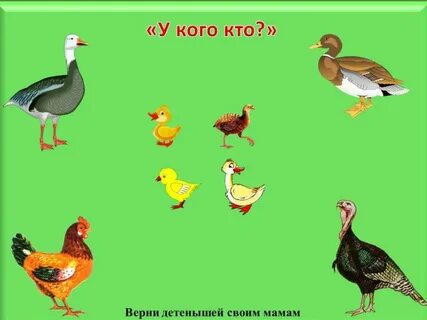 Задание для работы в парах.Обсудите с напарником  кто изображён на карточке?Верни детенышей своим  мамам  с  помощью  карандаша . Работа в парах и её отладка.Дети обсуждают изображения на карточкеПедагог проверяет правильность выполнения заданияПедагог проверяет включённость каждого ребёнка Подходит к каждой паре, у которых возникли проблемыФронтальная проверка.Удалось ли вам вернуть детёнышей своим  мамам?Были ли у вас трудности ?Завершающий этапОпора для рассказаБольшой  чистый ватман в одном экземпляре КлейВырезанные картинки (домашние птицы,  птенцы, водоём, трава, домик деревянный, заборы, стог сена, инструменты для сельско-хозяйственных работ и т. д)Дополнительные вырезанные картинки для создания проблемной ситуации (павлин, медведь, многоэтажные дома пальмы и т.д.)  Коллективная  работа «Птичий двор» Ребята,  вы такие молодцы.  Вы справились со всеми заданиями.  Помогли друг другу узнать многое о домашних птицах. А теперь давайте построим свой  общий   птичий двор. Воспитатель собирает  детей  в  большой  круг  вокруг  большого  стола где  разложены  вырезанные  картинки.Вам предлагаем  вырезанные  картинками,  клей  и  чистый лист. Все  вместе  в  одной  команде  решите  как  построить  птичий  двор  и  поселить в нём домашние птицы. Работа педагога в  отладке коллективной работе.Дети обсуждают и выбирают картинки для сюжетаПедагог проверяет правильность выполнения заданияПедагог проверяет включённость каждого ребёнка Подходит к каждому ребёнку , у которого  возникли проблемыФронтальная проверка.Получился у вас птичий двор? Были ли у вас трудности ?   Какой красивый  и настоящий двор у нас получился ! Всем здесь будет уютно  и хорошо жить. Спасибо.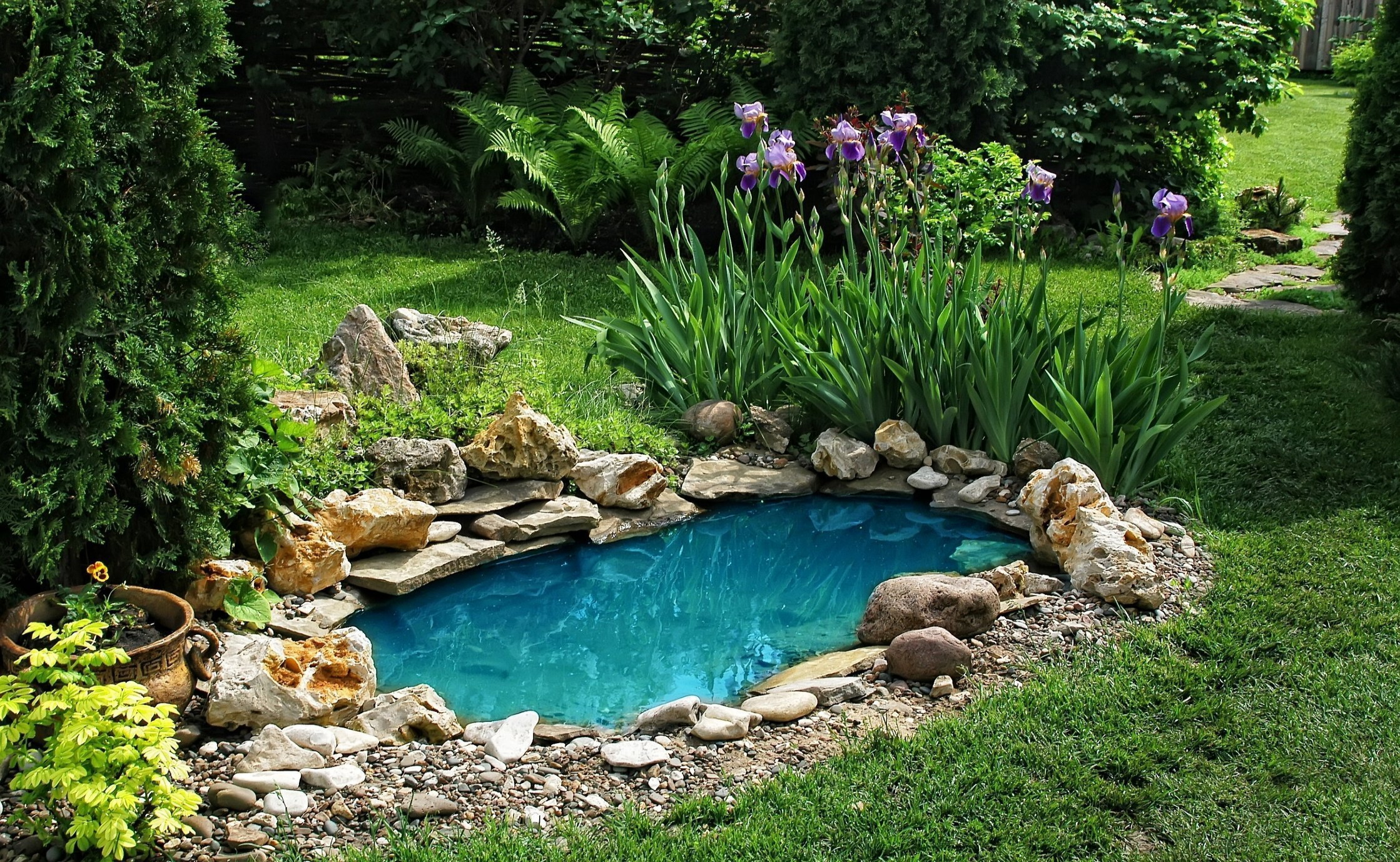 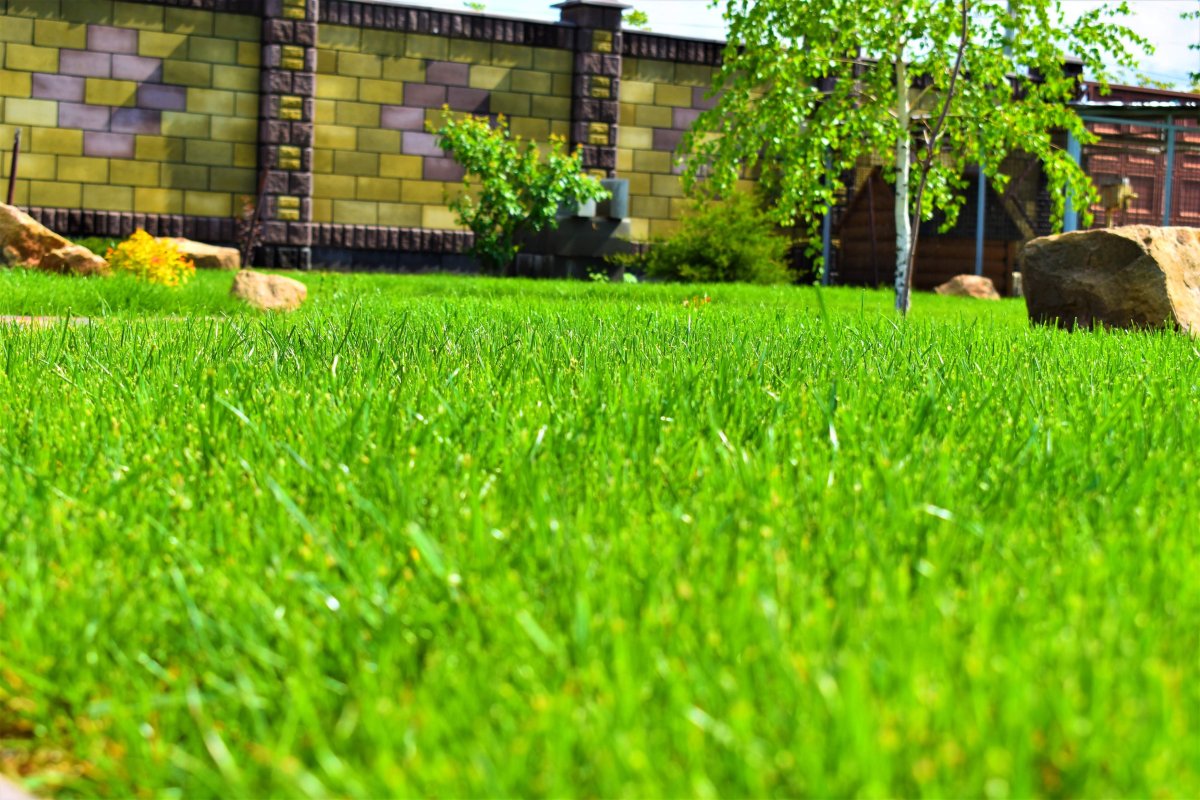 